СХЕМАрасположения земельного участка или земельных участков на кадастровом плане территорииУсловный номер земельного участка  86:06:0000000:ЗУ1(1)Условный номер земельного участка  86:06:0000000:ЗУ1(1)Условный номер земельного участка  86:06:0000000:ЗУ1(1)Условный номер земельного участка  86:06:0000000:ЗУ1(1)Площадь земельного участка  69802 м²Площадь земельного участка  69802 м²Площадь земельного участка  69802 м²Площадь земельного участка  69802 м²Обозначение характерных точек границОбозначение характерных точек границКоординаты, мКоординаты, мОбозначение характерных точек границОбозначение характерных точек границXY1123111315764.282644647.32221315518.382644670.28331315477.992644638.01441315425.002644627.00551315419.002644493.00661315825.602644459.34771315837.532644575.42881315839.002644602.00991315762.002644608.00111315764.282644647.32Условный номер земельного участка  86:06:0000000:ЗУ1(2)Условный номер земельного участка  86:06:0000000:ЗУ1(2)Условный номер земельного участка  86:06:0000000:ЗУ1(2)Условный номер земельного участка  86:06:0000000:ЗУ1(2)Площадь земельного участка  7103 м²Площадь земельного участка  7103 м²Площадь земельного участка  7103 м²Площадь земельного участка  7103 м²Обозначение характерных точек границОбозначение характерных точек границКоординаты, мКоординаты, мОбозначение характерных точек границОбозначение характерных точек границXY112310101315746.232644761.2011111315748.712644783.3812121315727.682644788.1013131315557.232644834.4514141315553.722644782.8415151315553.572644781.3916161315618.782644775.5717171315648.252644772.8618181315663.502644771.1119191315678.752644769.3520201315709.982644765.6721211315737.752644762.2610101315746.232644761.20Система координат: МСК 86Система координат: МСК 86Система координат: МСК 86Система координат: МСК 86Квартал: 86:06:0020202, 86:06:0020203, 86:06:0000000Квартал: 86:06:0020202, 86:06:0020203, 86:06:0000000Квартал: 86:06:0020202, 86:06:0020203, 86:06:0000000Квартал: 86:06:0020202, 86:06:0020203, 86:06:0000000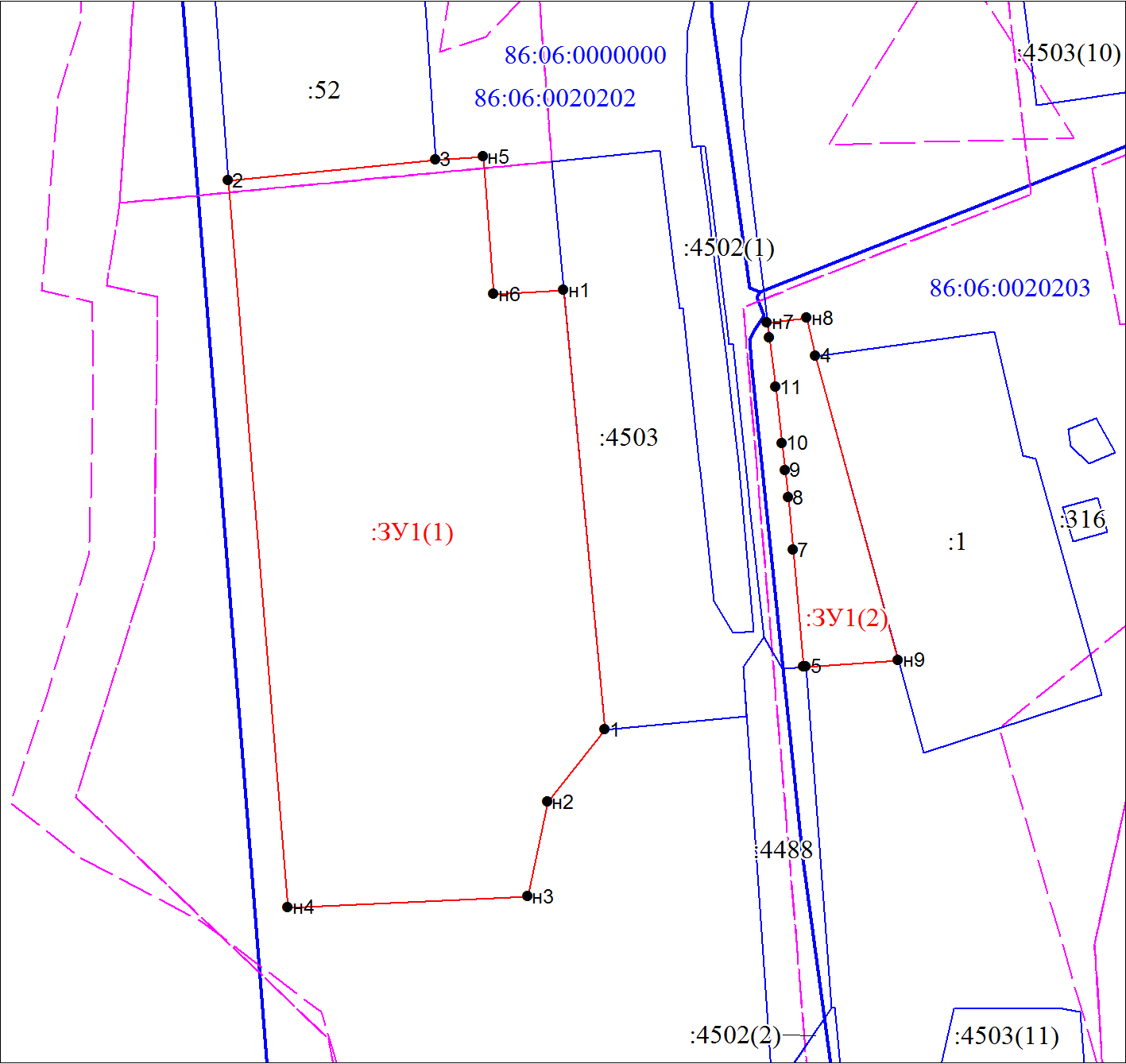 Масштаб 1:3500Масштаб 1:3500Масштаб 1:3500Масштаб 1:3500Условные обозначения:Условные обозначения:Условные обозначения:Условные обозначения: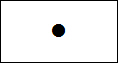 Характерная точка границы, сведения о которой позволяют однозначно определить ее положение на местностиХарактерная точка границы, сведения о которой позволяют однозначно определить ее положение на местностиХарактерная точка границы, сведения о которой позволяют однозначно определить ее положение на местности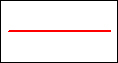 Вновь образованная часть границы, сведения о которой достаточны для определения ее местоположенияВновь образованная часть границы, сведения о которой достаточны для определения ее местоположенияВновь образованная часть границы, сведения о которой достаточны для определения ее местоположения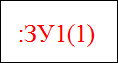 Надписи вновь образованного земельного участкаНадписи вновь образованного земельного участкаНадписи вновь образованного земельного участка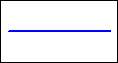 Существующая часть границы, имеющиеся в ЕГРН сведения о которой достаточны для определения ее местоположенияСуществующая часть границы, имеющиеся в ЕГРН сведения о которой достаточны для определения ее местоположенияСуществующая часть границы, имеющиеся в ЕГРН сведения о которой достаточны для определения ее местоположения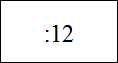 Надписи кадастрового номера земельного участкаНадписи кадастрового номера земельного участкаНадписи кадастрового номера земельного участка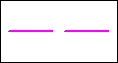 Граница охранной зоныГраница охранной зоныГраница охранной зоны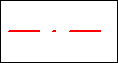 Граница территориальной зоныГраница территориальной зоныГраница территориальной зоны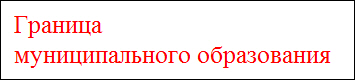 Обозначение границы территориальной зоныОбозначение границы территориальной зоныОбозначение границы территориальной зоны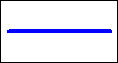 Граница кадастрового кварталаГраница кадастрового кварталаГраница кадастрового квартала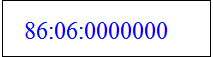 Обозначение кадастрового кварталаОбозначение кадастрового кварталаОбозначение кадастрового квартала